Curriculum Vitae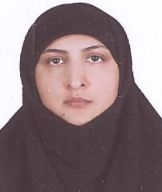 Name: LeilaLast Name: ValizadehAddress: Nursing and Midwifery faculty, South Shariati Ave., Tabriz, IranPhone: +98 914 412 5864TeleFax: +98 411 479 6969E-mail: valizadehl@tbzmed.ac.ir  Education: -2008; PHD in Nursing, Tabriz University of Medical Sciences, Tabriz, IRAN-2003; MSN, Tabriz University of Medical Sciences, Tabriz, IRAN.-1996; BSN, Tabriz University of Medical Sciences, Tabriz, IRANHonors/Achievements:-The best researcher (in 2013)-Talented student-First Rank post graduate student (MSc; 2002, 2003 and  PhD; 2006)-First Rank undergraduate student (Bachelor student; 1996)Academic Positions:- Professor (2017)-Education deputy in Nursing and Midwifery faculty (2014- 2016)-Associate Editor, Journal of Caring Sciences (2013- present)-Faculty Member, Department of Child and Family Health Nursing (2004)-Nurse (1997- 2004)Responsible for teaching the courses:Undergraduate Level: “Care of children”, “Neonatal Diseases” Graduate Level(MSc in Nursing): “Assessment and Measurement” , “teaching practicum”, “Nursing research”, “Child and family development”, “Child and Family Health Nursing”, “Introduction to nursing theories and advanced concepts in infants nursing”, “Introduction to Neonatal Intensive Care”, in the Master program of neonatal intensive care.Graduate Level (PHD in Nursing): “Critical appraisal of qualitative and quantitative studies”, “Comparison of Nursing degree programs in the country and the world”, “Challenges in nursing” Thesis supervised/advisor: n=35 ;  PhD(n=12) and MSc(n=23)Publications:  119 articles in journals (English and Persian)Publications in journals:2017119-Valizadeh L, Zamanzadeh V, Ghahramanian A, Aghajari P. Exploring the consequences of culturally sensitive care in pediatric nursing: A qualitative study. Journal of hayat 2017, 23 (1), 59-73.118-Valizadeh L, Zamanzadeh V, Bayani M, Zabihi A. The Social Stigma Experience in Patients With Hepatitis B Infection: A Qualitative Study. Gastroenterology Nursing 2017, 40 (2), 143-150.117-Valizadeh L, Sanaeefar M, Hosseini MB, Jafarabadi MA, Shamili A.  Effect of early physical activity programs on motor performance and neuromuscular development in infants born preterm: a randomized clinical trial. Journal of caring sciences2017, 6 (1), 67.116-Zamanzadeh V, Valizadeh L, Rahmani A, Cingel M, Ghafourifard M. Factors facilitating nurses to deliver compassionate care: a qualitative study. Scandinavian journal of caring sciences 2017: 1-6. doi: 10.1111/scs.12434115-Janani R, Jannatdoost A, Seyedrasuli A, Valizadeh L, Sarbakhsh P.  Comparison of side effects in two methods of endotracheal suctioning (open and closed) in premature infants under mecha....BMJ Open 7 (Suppl 1), BMJopen-2016.114-Zamanzadeh V, Valizadeh L, Rahmani A, Ghafourifard M. Compassionate care in nursing: A hybrid concept analysis. Journal of Hayat 2017, 22 (4): 362-380. (Persian)113-Alilu L, Zamanzadeh V, Valizadeh L, Habibzadeh H, Gillespie M. Estudo utilizando a Teoria Fundamentada sobre a intenção das enfermeiras de abandonar sua profissão. Revista Latino-Americana de Enfermagem2017, 25, 1-9.112-Valizadeh L, Mahallei M, Safaiyan A, Ghorbani F, Peyghami M. the effect of plastic cover on regulation of vital signs in preterm infants: A randomized cross-over clinical trial. Iranian Journal of Neonatology IJN 2017 8 (2), 24-30.111- Khajavikia H, Valizadeh L,  Zarei S,  Bilan N, Talescgian-Tabrizi N. The Effect of education-modification of asthma stimulants on the attitude of the adolescents with asthma in respiratory specialty clinics of tabriz, North West of Iran. International Journal of Pediatrics 2017, 5 (2), 4385-4393.110-Valizadeh L, Zamanzadeh V,  Ghahramanian A, Aghajari P &  Foronda C. Factors Influencing Nurse-to-Parent Communication in Culturally Sensitive Pediatric Care: A Qualitative Study. Contemporary nurse 2017 Nov :1-15.109-Valizadeh L, Ghahremani G, Mostafa Gharehbaghi M, Jafarabadi M A J A. The effect of body status on gastroesophageal reflux after feeding among hospitalized premature infants: a randomized crossover clinical trial. Tehran Univ Med J. 2017; 75 (8) :577-584.108- Ghahremani  G ,  Valizadeh L,  Mostafa Gharehbaghi M, Asghari Jafarabadi M;  Rahkar farshi M. Effects of Facilitated Tucking On Duration and Frequency of Crying During Rest Among Hospitalized Premature Infants: A Randomized Clinical Trial Articles in Press, Accepted Manuscript , Available Online from 28 September 2017.107- Shohani M, Valizadeh L. Effective Individual Contributions on Iranian Nurses Intraprofessional Collaboration Process: A Qualitative Study. Journal of Caring Sciences2017, 6 (3), 213.106- Alilu L, Zamanzadeh V, Valizadeh L, Habibzadeh H, Gillespie M. A Grounded theory study of the intention of nurses to leave the profession. Revista latino-americana de enfermagem 25, e2894.105- Valizadeh L, Mahallei M, Safaiyan A, Ghorbani F, Peyghami M. Comparison of the Effect of Plastic Cover and Blanket on Body Temperature of Preterm Infants Hospitalized in NICU: Randomized Clinical Trial: Effect of plastic cove...Journal of Caring Sciences2017, 6 (2), 163-172.104- Valizadeh L, Zamanzadeh V, Ghahramanian A, Aghajari P. The Exploration of Culturally Sensitive Nursing Care in Pediatric Setting: A Qualitative Study. International Journal of Pediatrics, 2017; 5(2): 4329-4341.103- Jasemi M, Valizadeh L, Zamanzadeh V, Keogh B. A concept analysis of holistic care by hybrid model. Indian Journal of palliative care January-March 2017, 23, 1: p71-80.102- Azadi A, Valizadeh L ,  Zamanzadeh V,  O’Connor T, Negarandeh R and Taghinejad H. Maintaining Equilibrium: Socialization and Gendered Identities of Iranian Male Nurses. The Journal of Men's Studies 2017, 25 (3), 223-244.2016101- Namnabati M,  Zamanzadeh V, Valizadeh L,  Nyqvist K. H. Theory of Infants' Transition Management from the Neonatal Intensive Care Unit to Home: A qualitative Study. International Journal of Pediatrics 2016.100-  Valizadeh L , Alizadeh M,  Asghari Jafarabadi M, Parvaneh Aghajari , and  Mousarrezaei Z. The Effect of SMS-Based Education on Sleep Knowledge of Mothers of Primary School Students: A Single-Blind Randomized Controlled Trial. Iranian Red Crescent Medical 2016.99- Valizadeh L, Hosseini M B, Heydarpoor Damanabad Zh, Rahkar Farshi M, Asgari Jafarabadi M, Ranjbar Kochaksaraie F. Effect of NICU Department Orientation Program on Mother’s Anxiety: a Randomized Clinical Trial. Journal of Caring Sciences 2016; 5 (3), 205-14.98- Valizadeh L, Zamanzadeh V, Dewar B, Rahmani A, Ghafourifard M. Nurse’s perceptions of organizational barriers to delivering compassionate care: a qualitative study. Nursing Ethics; 201697- Zamanzadeh V, Valizadeh L, Lotfi M, Salehi F , Khalili A. The main concern of burn survivors in Iran. IJNMR 2016; 21(1): 410-6.96- Valizadeh L, Zirak M, Parizad N . Barriers to Professional Socialization in Nursing: an Integrative Review.  Journal of  Nursing Education 2016;  5 (2), 0-0.(Persian), 2016, 201695- Valizadeh L, Zamanzadeh V, Habibzadeh H, Alilu L, Gillespie M, Shakibi A. Threats to nurses’ dignity and intent to leave the profession.  Nursing Ethics 2016.94- Valizadeh L, Zamanzadeh V, Habibzadeh H, Alilu L, Gillespie M, Shakibi A. Experiences of Iranian Nurses that Intent to Leave the Clinical Nursing: a Content Analysis. Journal of Caring Sciences 2016; 5 (2), 169-178., 201693- Valizadeh L, Zamanzadeh V, BadriGargari R, Ghahramanian A, Jabbarzadeh Tabrizi F. Self-esteem challenges of nursing students: an integrative review. Res Dev 2016; 5 (1), 5-11., 201692-Valizadeh L, Zamanzadeh V, BadriGargari R, Ghahramanian A, Jabbarzadeh Tabrizi F. Pressure and protective factors influencing nursing students' self-esteem: a content analysis study. Nurse Education Today 2016; 36, 468-472.91-Valizadeh L, Zamanzadeh V, Negarandeh R, Zamani F, Hamidia A. psychological reactions among patients with chronic hepatitis B: a qualitative study. Journal of Caring Sciences 2016; 5 (1), 57.90-Kanani F, Valizadeh L. Types of nursing errors in gastric tube insertion procedure in preterm infants in neonatal intensive care unit, Sanandaj, 2013.  Journal of Urmia Nursing and Midwifery Faculty 2016; 13 (11), 953-63. (Persian)89-Zamanzadeh V, Valizadeh L, Gargari RB, Ghahramanian A, Jabbarzadeh Tabrizi F. Nursing students’ understanding of the concept of self- esteem: a qualitative study. Journal  of  Caring  Sciences 2016; 5 (1), 33.201588- Shohani M, Zamanzadeh V, Irajpour A, Valizadeh L. Analysis and Clarify of Collaboration Concept by Using Three Stage Hybrid Model. Journal of Ilam University Of Medical Sciences. 2015; 23 (5) :143-154.(Persian)87- Zamanzadeh V, Valizadeh L, Lotfi M . Life experience with burn injuries: a qualitative study.  Journal of Urmia Nursing and Midwifery Faculty 2015; 13 (2), 99-107.(Persian)86- Valizadeh L, Zamanzadeh V, Irajpour A, Shohani M. Challenges associated with the concept of collaboration. Journal of nursing management quarterly 2015; 21 (1), 103-9. (Persian)85-Zamanzadeh V, Jasemi M, Valizadeh L, Keogh B, Taleghani F. Lack of preparation: Iranian nurses' experiences during transition from college to clinical practice. Journal of Professional Nursing 2015; 31 (4), 365-373.84-Akbarbegloo M, Valizadeh L, Zamanzadeh V, Jabarzadeh Tabrizi F. The Relationship between self-efficacy and psychosocial care in adolescents with epilepsy. Epilepsy  Research  and  Treatment  2015.83-Valizadeh L, Seyyedrasooli A, Zamanazadeh V, Nasiri K. Comparing the effects of reflexology and footbath on sleep quality in the elderly: a controlled clinical trial. Iranian Red Crescent Medical Journal 2015; 17 (11).82-Valizadeh L, Hosseini FA, Zamanzadeh V, Heidarnezhad F, Jasemi M. Practice of Iranian adolescents with hemophilia in prevention of complications of hemophilia. Indian Journal of Palliative Care 2015; 21 (3), 328.81-Zamanzadeh V, Jasemi M, Valizadeh L, Keogh B, Taleghani F. Effective factors in providing holistic care: a qualitative study. Indian Journal of Palliative Care 2015; 21 (2), 214.80- Zamanzadeh V, Valizadeh L, Lotfi M, Salehi F. Preserving self-concept in the burn survivors: a qualitative study. Indian Journal of Palliative Care 2015; 21 (2), 182.79- Valizadeh L, Zamanzadeh V, Irajpour A, Shohani M." Discrimination", the Main Concern of Iranian nurses over inter-professional collaboration: an explorative qualitative study. Journal of Caring Sciences 2015;4 (2), 115.78- Seyyedrasooli A, Parvan K, Valizadeh L, Rahmani A, Zare M, Izadi T. Self-efficacy in foot-care and effect of training: a single-blinded randomized controlled clinical trial. International Journal of Community Based Nursing and Midwifery 2015; 3 (2), 141.77- Arzani A, Valizadeh L, Zamanzadeh V, Mohammadi E. Mothers' strategies in handling the prematurely born infant: a qualitative study. Journal of Caring Sciences 2015; 4 (1), 1376- Ghorbani F, Rahkar Farshi M, Valizadeh L. Comparison of master’s curriculum of pediatric nursing in Iran and United States . Journal of Nursing Education 2015; 4 (3), 41-47. (Persian)75- Valizadeh L, Zamanzadeh V, Habibzadeh H, Alilu L, Shakibi A. Coping strategies to hinder intention to leave in Iranian nurses: a qualitative content analysis. International Journal of Community Based Nursing and Midwifery 2015; 3 (4), 318.74- Zamanzadeh V, Valizadeh L, Jabbarzadeh Tabrizi F, Behshid M, Lotfi M. Challenges associated with the implementation of the nursing process: a systematic review. Iranian Journal of Nursing and Midwifery Research 2015; 20 (4), 411.73- Valizadeh L, Zamanzadeh V, LakDizaji S, Nasiri K, Behshid M, Palmeh T. The individual factors influencing knowledge transfer activities in nursing research. Journal of Urmia Nursing and Midwifery Faculty 2015; 13 (2), 99-107. (Persian)72- Akbarbegloo M, Valizadeh L, Zamanzadeh V. Relationship between psychosocial care and attitude toward disease in adolescence with epilepsy. Iranian  Journal  of  Psychiatric  Nursing 2015; 3 (1), 84-94. (Persian)71- Valizadeh L, Zamanzadeh V, Jasemi M, Taleghani F, Keoch B, Spade CM. Going beyond-the-routines view in nursing: a qualitative study. Journal of Caring Sciences 2015; 4 (1), 25.201470- Valizadeh L, Zamanzadeh V, Sayadi L, Taleghani F, Howard AF. Truth-telling and hematopoietic stem cell transplantation Iranian nurses’ experiences. Nursing ethics 2014;  21 (5), 518-529.69-Valizadeh L, Zamanzadeh V, Fooladi MM, Azadi A, Negarandeh R. The image of nursing, as perceived by Iranian male nurses. Nursing & health sciences 2014; 16 (3), 307-313.68- Hosseini F, Jolayi H, Valizadeh L, Tabaghchy Ahary A, Hashemi MV. The knowledge of hemophilia affected adolescents on the prevention of hemophilia complications. Scientific Journal of Iranian Blood Transfusion Organization 2014; 10 (4).67-Valizadeh L, Janani R, Janani L, Galechi F. Neonatal intensive care units nurses’ attitude toward advantages and disadvantages of open vs closed endotracheal suction. Nursing  and  midwifery  studies 2014;  3 (2).66-Seyyedrasooli A, Valizadeh L, Hosseini MB, Aaghari Jafarabadi M. Effect of vimala massage on physiological jaundice in infants: a randomized controlled trial. Journal  of  Caring  Sciences 2014; 3 (3), 165.65-Zamanzadeh V, Valizadeh L, Azimzadeh R, Aminaie N, Yousefzadeh S. First and fourth-year student's perceptions about importance of nursing care behaviors: Socialization toward caring. Journal of Caring Sciences 2014; 3 (2), 93.64-Zamanzadeh V, Valizadeh L, Lotfi M, Salehi F. Burn survivors' experience of core outcomes during return to life: a qualitative study . Journal of Caring Sciences 2014; 3 (4), 227.63-Zamanzadeh V, Roshangar F, Fathi-Azar E, Valizadeh L, Kirkwood J. Experiences of newly graduated nurses on strategies of gaining self-confidence during their initial work: a qualitative study. Journal of Nursing Research 2014; 22 (4), 283-291.62-Valizadeh L, Joonbakhsh F, Pashaee S. Determinants of care giving burden in parents of child with cancer at Tabriz children medical and training center. Journal  of  Clinical  Nursing  and  Midwifery 2014; 3 (2), 13-20. (Persian)61- Valizadeh L, Zarei S, Zamanazadeh V, Bilan N, Nasiri K, Howard F. The effects of triggers' modifying on adolescent self-efficacy with asthma: a randomized controlled clinical trial. JCS 2014; 3 (2), 121.60- Zamanzadeh V, FathiAzar E, Valizadeh L, Roshangar F. The challenges of newly graduated nurses for gaining competence in clinical judgment: a qualitative study. Journal of Urmia Nursing and Midwifery Faculty 2014; 12 (2), 0-0. (Persian)59-Hoseini F, Valizadeh L, Zamanzadeh V, Fallahi S, Behtash MR. Knowledge, attitudes and practices of preventing complications among adolescents with severe hemophilia. Thrita 2014;  3 (2).58-Valizadeh L, Hossein Poorfeizi A, Joonbakhsh F. Comparing the quality of life in children with cancer in Tabriz Children Medical and Training Center reported by themselves and their parents, 2013. Journal of Clinical Nursing and Midwifery 2014; 3 (1), 1-8. (Persian)57-Valizadeh L, Avazeh M, Hosseini MB, Asghari Jafarabadi M. Comparison of clustered care with three and four procedures on physiological responses of preterm infants: randomized crossover clinical trial. Journal of Caring Sciences 2014; 3 (1), 1.56-Jasemi M, Valizadeh L, Zamanzadeh V, Taleghani F. The effect of motivational factors in providing holistic care: a qualitative study . Iranian Journal of Medical Ethics and History of Medicine 2014; 6 (6), 77-87. (Persian)55-Zamanzadeh V, Valizadeh L, Mohammadi E, Zahed Py, Arzani A. experience of mothers with premature infants from separation. Journal of  Babol University of Medical Sciences (Jbums) 2014; 16 (6), 16-25. (Persian)54-Zamanzadeh V, Irajpour A, Valizadeh L, Shohani M. The meaning of collaboration, from the perspective of Iranian nurses: a qualitative study. The Scientific World  Journal  2014.53-Zamanzadeh V, Valizadeh L, Lotfi M, Salehi F. Self-disruption: experiences of burn survivors. Journal of Qualitative Research in Health Sciences 2014; 3 (3), 269-280. (Persian)52- Arzani A, Valizadeh L, Mohammadi E. Mothers' experiences of caring for prematurely born infants: growth sparks in the face of caregiver burden. Journal of Qualitative Research in Health Sciences 2014; 3 (3), 217-229. (Persian)201351-Valizadeh L, Barzegar M, Akbarbegloo M, Zamanzadeh V, Rahiminia E, Ferguson C. The relationship between psychosocial care and attitudes toward illness in adolescents with epilepsy. Epilepsy & Behavior  2013.50-Zamanzadeh V, Valizadeh L, Sayadi L, Taleghani F, Howard F, Jeddian A. Emotional labour of caring for hematopoietic stem cell transplantation patients: Iranian nurses' experiences . Asian Nursing Research 2013; 7 (2), 91-97.49-Valizadeh L, Ajoodaniyan N, Namnabati M, Layegh V , Zamanzadeh V. Impact of KMC on mother-infant attachment: view point of nurses. Journal of  Neonatal Nursing 2013; 19 (1), 38-43. 48-Yazdchi M, Hosseini Sf, Ghabili K, Golzari Se, Valizadeh L, Zamanzadeh V, Akbarzadeh B. Neonatal care and breastfeeding in medieval Persian literature: Hakim Esmail Jorjani (1042-1137ad) and the Treasure of King Khwarazm: a review. Life Sci J 2013;10, 115-20.47-Zamanzadeh V, Valizadeh L, Keogh B, Monadi M, Negarandeh R, Azadi A. Choosing and remaining in nursing: Iranian male nurses’ perspectives. Contemporary Nurse 2013; 45(2): 220-227.46-Zamanzadeh V, Namnabati M, Valizadeh L, Badiee Z. Mothers' experiences of infants discharge in Iranian NICU culture: a qualitative study. Advances in Neonatal Care 2013; 13 (4), E1-E7. 45-Zamanzadeh V, Valizadeh L, Sayadi L, Taleghani F, Jeddian A. Life in limbo: experiences of Iranian hematopoietic stem cell transplantation recipient patients and nurses in a qualitative study. International Journal of Hematology-Oncology & Stem Cell Research 2013; 7 (3).44-Zamanzadeh V, Valizadeh L, Sayadi L, Taleghani F, Howard F, Jeddian A. Emotional labor of caring for hematopoietic stem cell transplantation patients: Iranian nurses' experiences. Asian Nursing Research 2013.43-Valizadeh L, Bilan N, Zarei S, Sharifi A. The Effect of education and controlling asthma triggers on quality of life among adolescents with asthma: a randomized clinical Trial. Journal of Mazandaran University of Medical Sciences 2013; 22 (98). (Persian)42-Zamanzadeh V, Valizadeh L, Howard F, Jamshidi F. A Supportive-educational intervention for heart failure patients in Iran: the effect on self-care behaviors. Nursing Research and Practice 2013.41-Zarei S, Valizadeh L, Bilan N. The Effect of educational and modifying intervention on asthma control among adolescents: a randomized clinical trial. Journal of Caring Sciences 2013; 2 (1), 73.40-Zamanzadeh V, Valizadeh L, Nasiri KH. Perceptions of first and last year nursing bachelor students about their own profession: a qualitative study. Journal of Urmia Nursing and Midwifery Faculty 2013; 11 (8). (Persian)39-Valizadeh L, Janani R, Seyedrasooli A, Dust AJ, Asghari Jafarabadi M. Effect of open and closed endothracheal suctioning on physiologic parameters and stability in premature infants undergoing mechanical ventilation. Hayat 2013; 19 (4)   , 2014. (Persian)38-Seyedrasooli A, Valizadeh L, Nasiri KH, Zamanzadeh V. The effect of reflexology on sleep quality of elderly: a single–blind clinical trial. Medical-Surgical Nursing Journal 2013; 2 (12), 11-18. (Persian)37-Valizadeh L, Asadollahi M, Gharebaghi M, Gholami F. The Congruence of nurses’ performance with developmental care standards in neonatal intensive care units. Journal of Caring Sciences 2013; 2 (1), 61-71.36-Zamanzadeh V, Namnabati M, Valizadeh L, Badiee Z. Factors affecting infant’s transition from neonatal intensive care unit to home: a qualitative study. Iranian Journal of Nursing and Midwifery Research 2013;18 (1).35-Seyyedrasooli A, Valizadeh L, Zamanzadeh V, Nasiri K, Kalantri H. The effect of footbath on sleep quality of the elderly: a blinded randomized clinical trial. Journal of Caring Sciences 2013; 2 (4), 305-311.34-Azimzadeh R, Valizadeh L, Zamanzadeh V, Rahmani A. What are important for patient centered care? a quantitative study based on perception of patients' with cancer. Journal of Caring Sciences 2013; 2 (4), 321-327.33-Valizadeh L, Amini A, Fathi-Azar E, Ghiasvandian S, Akbarzadeh B. The effect of simulation teaching on baccalaureate nursing students’ self-confidence related to peripheral venous catheterization in children: a randomized trial. Journal of Caring Sciences 2013; 2 (2), 157-164.32-Valizadeh L, Ghiasvandian S, Zamanzadeh V, Abedi H A. Challenges and solutions of postgraduate(MSC) education in nursing: a qualitative study. Iranian Journal of Medical Education 2013. (Persian)31-Valizadeh L, Farnam A, Zamanzadeh V, Bafandehzendeh M. Sources of stress for nurses in neonatal intensive care units of East Azerbaijan province, Iran. Journal of Caring Sciences 2013; 1 (4), 245-254.30-Zamanzadeh V, Namnabati M, Valizadeh L, Badiee Z. Professional’s efforts to simultaneously discharge infants and mother from neonatal intensive care unit in Iran: a qualitative study. Journal of Caring Sciences 2013; 2(1), 39-45.29-Zamanzadeh V, Valizadeh L, Rahiminia E, Ranjbar Kochaksaraie F. Anticipatory grief reactions in fathers of preterm infants hospitalized in neonatal intensive care unit. Journal of Caring Sciences 2013; 2 (1), 83-88.28-Zamanzadeh V, Valizadeh L, Negarandeh R, Monadi M, Azadi A. Factors influencing men entering the nursing profession, and understanding the challenges faced by them: Iranian and developed countries’ perspectives. Nursing and Midwifery Studies 2013.27-Zamanzadeh V, Valizadeh L, Jamshidi F, Namdar H, Maleki A. Self-care behaviors among patients with heart failure in Iran. JCS 2013; 1 (4), 209-214.Until 201226-Valizadeh L, Zamanzadeh V, Akbarbegloo M , Saiiadi L. Importance and availability of the nursing support for mothers in NICU: a comparison of the opinions of Iranian mothers and nurses. Iranian Journal of  Pediatrics 2012.25-Valizadeh L, Zamanzadeh V, Rahiminia E. Comparison of anticipatory grief reaction between fathers and mothers of premature infants in neonatal intensive care unit. Scandinavian Journal of Caring Sciences 2012.24-Seyedrasuli A, Zamanzadeh V, Valizadeh L, Tadaiion F. Nurses perception regard individual potentials related to evidence based nursing. JCS 2012; 7(1). 23-Valizadeh L, Zamanzadeh V, Rahmani A, Howard F, Nikanfar A, Ferguson C. Cancer disclosure: experiences of Iranian cancer patient. Nursing and Health Sciences 2012; 14 (2), 250-256.22-Valizadeh L, Rahkar Farshi M, Zamanzadeh V, Farnam A, Fadaei Z. Coping with stress in Iranian school age children. Nurs Midwifery Stud 2012; 1 (1), 31-5.21-Zamanzadeh V, Valizadeh L, Azimzadeh R, Aliafsari Mamagani E. An Investigation on adoption of socio-culturally based teaching strategies among Iranian clinical nurse educators. Nursing and Midwifery Studies 2012; 1(1).20-Rahiminia E, Valizadeh L, Zamanzadeh V. Nurse’s attitude toward nursing behaviors which facilitate the grief work of parents with premature neonates in the NICU of hospitals affiliated with Tabriz University of Medical Sciences. Thrita Journal of Medical Sciences 2012. 19-Akbarbegloo M, Valizadeh L, Asadollahi M. Viewpoint comparison between mothers and nurses about stressors for parents who have premature newborn in NICU. Journal of Nursing and Midwifery 2012; 21 (74), 2970-2970. (Persian)18-Valizadeh L, Zamanzadeh V, Mohammadian Roshan S, Lak Dizaji S, Maddah SBS. Organizational activities in nursing research transfer from viewpoint of nurse educators in Iranian universities of medical sciences, 2012.17-Valizadeh L, Zamanzadeh V, Virani F. Developing and evaluating clinical written assignment in clinical teaching for the senior bs nursing students: an action research. Res Dev Med Edu 2012; 1 (2), 55-60.16-Valizadeh L, Zamanzadeh V, Azimzadeh R and Rahmani A. The View of nurses toward prioritizing the caring behaviors in cancer patients. JCS 2011; 6(4). 15-Bayrami R, Valizadeh L, Zaheri F. Nulliparous women’s childbirth experiences: a phenomenological study. Medical Journal of Tabriz University of Medical Sciences 2011. (Persian)14-Akbarbegloo M, Valizadeh L. Occupational stress and coping strategies in nurses in psychological ward, Razi hospital, Tabriz. Journal of Modern Care 2011; 8 (1), 45-51. (Persian)13-Rahkar Farshi M, Valizadeh L, Farnam A. Investigation of stress symptoms among primary school children. JCS 2011; 6(4): 23-28. 12-Zamanzadeh V, Rahmani A, Valizadeh L, Ferguson C, Hassankhani H, Nikamfar A, Howard F. The taboo of cancer: the experiences of cancer disclosure by Iranian patient, their family members and physician. Psycho Oncology 2011; 9.11-Zamanzadeh V, Azimzadeh R, Rahmani A, Valizadeh L. Oncology patients' and professional nurses' perceptions of important nurse caring behaviors. BMC Nursing 2010; 9 (1), 10. 10-Valizadeh L, Zamanzadeh V, Mohamadian Roshan S, Lakdizaji S. Nurse educators’ perception of personal activities in knowledge transfer derived from nursing researches across Iranian universities of medical sciences. Journal of Nursing and Midwifery 2010.9-Akbarbegloo M, Valizadeh L. Pain relief in pediatric surgery units. Novin Quarterly 2009. (Persian)8-Valizadeh L, Akbarbegloo M, Asadollahi M. Supports provided by nurses for mothers of premature newborns hospitalized in NICU. Iranian Journal of Nursing 2009; 22 (58), 89-98. (Persian)7-Akbarbegloo M, Valizadeh L. Comparison of mothers and nurses viewpoint about stressors for parents with premature newborn in NICU. Research J Biol Sci 2009; 4, 796-9.6-Valizadeh L, Abedi H A, Zamanzadeh V , Fathiazar E. The process of profession’s image among nursing students of bachelor’s degree: a grounded theory study. Research Journal of Biological Sciences 2008; 3(9), 1079-98.5-Valizadeh L, Fathiazar E, Zamanzadeh V. The relationship between Learning characteristics and academic achievement in nursing and midwifery students. Iranian Journal of Medical Education 2007. (Persian)4-Valizadeh L, Akbarbegloo M, Asadollahi M. Stressors affecting mothers with hospitalized premature newborn in NICUs of three teaching hospitals in Tabriz. Medical Journal of Tabriz University of Medical Sciences 2006.3-Valizadeh L, Zamanzadeh V. Nursing and midwifery students’ learning styles in Tabriz University of Medical sciences. Iranian Journal of Medical Education 2006; 6 (2), 136-140. (Persian)2-Valizadeh L, Zamanzadeh V. Research utilization and attitudes to it among nursing working teaching hospitals, Tabriz , Iran 2001. Journal of Clinical Nursing 2003; 12 (6), 928-930.1-Zamanzadeh V, Fathi Azar E, Valizadeh L. The clinical teaching role of nursing teachers. Iranian Journal of Medical Education 2002; 2 (2), 27-33. (Persian)